Slovenj Gradec, 30. 3. 2017ZLATO PRI NEMŠČINI, DVOJNI BRON PRI ANGLEŠČINIEkipa petih dijakinj (GTT3) se je na včerajšnjem državnem tekmovanju v Radencih odlično odrezala. Zopet je pri nemščini zablestela Doris Fesel, ki je osvojila zlato priznanje, Kristina Grm in Katja Smolnikar pa sta prejeli bronasto priznanje iz angleščine.Državno tekmovanje vseh srednjih gostinsko turističnih šol Slovenije vsako leto poteka na eni izmed devetih srednjih šol z gostinskimi in turističnimi programi. Za bronasto priznanje morajo dijaki osvojiti 70 do 80 % vseh točk, za srebro 81-91 % in za zlato vsaj 92 % vseh točk. Preverja se bralno razumevanje, poznavanje in raba jezika, napisati pa morajo tudi daljši pisni sestavek na določeno temo.Mentorici sva letos še posebej ponosni na odlično znanje jezikov naših dijakov.Čestitamo!!!Mentorici:  Nataša Uranc, prof. ang.                                                                                                  Janja Žigart, prof. nem.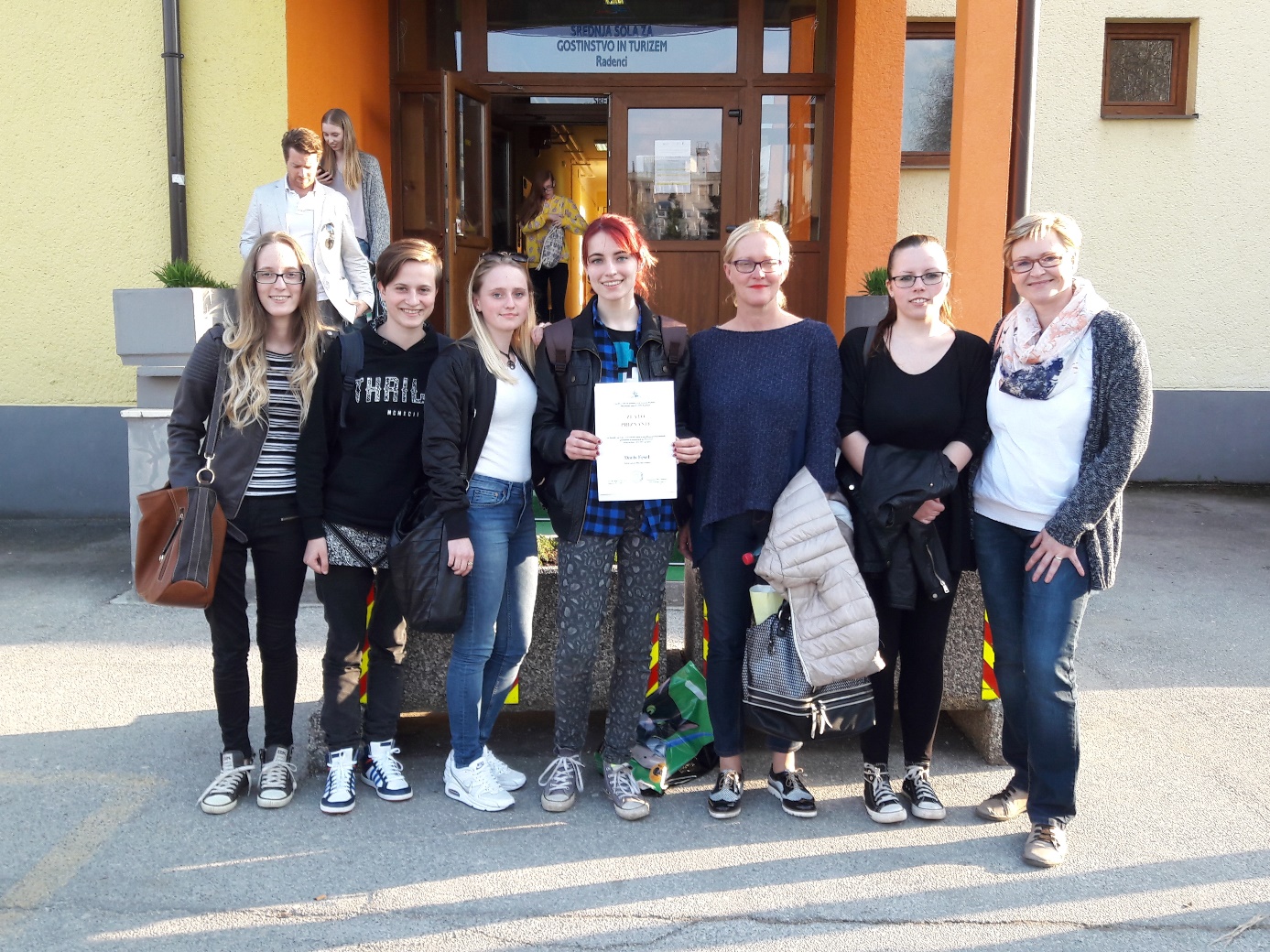 